РАСПИСАНИЕигр первенства ЗАТО Северск по футболу, среди команд «Массовой лиге» и команд «Ветеранской лиге»Место проведения: стадион «Янтарь» (ул.Мира, 33 стр.1)ПРИМЕЧАНИЕ: в расписании игр первенства ЗАТО Северск по футболу, возможны корректировки. Актуальное расписание игр соревнований размещается еженедельно на официальном сайте Администрации ЗАТО Северск (культура.зато-северск.рф и seversknet.ru) и на информационных досках стадиона «Янтарь».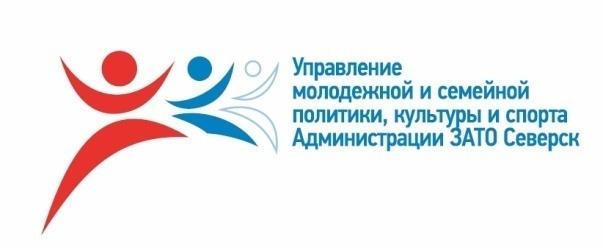 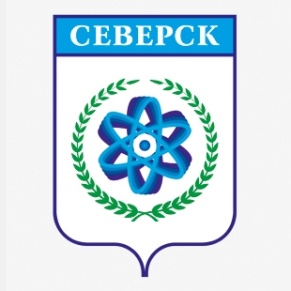 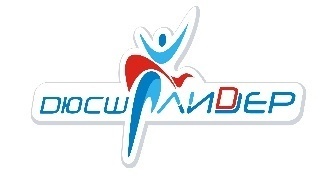 Дата, время проведения игрыЛига Команды - участникиКоманды - участникиМесто проведения «Массовая лига» «Массовая лига» «Массовая лига» «Массовая лига» «Массовая лига»08.07.2019, 20.00команда «КПРФ»команда «КПРФ»команда «Строитель»стадион «Янтарь»09.07.2019, 19.00команда «Best»команда «Best»команда «Росгвардия»стадион «Янтарь»09.07.2019, 20.00команда «Янтарь»команда «Янтарь»команда «Алмаз»стадион «Янтарь» «Ветеранская лига» «Ветеранская лига» «Ветеранская лига» «Ветеранская лига» «Ветеранская лига»10.07.2019, 19.30команда «Медик»команда «Медик»команда «Викинг»стадион «Янтарь»10.07.2019, 20.30команда «Союз»команда «Союз»команда «Орбита»стадион «Янтарь»«Массовая лига»«Массовая лига»«Массовая лига»«Массовая лига»11.07.2019, 19.00команда «Росгвардия»команда «Строитель»стадион «Янтарь»11.07.2019, 20.00команда «КПРФ»команда «Алмаз»стадион «Янтарь»